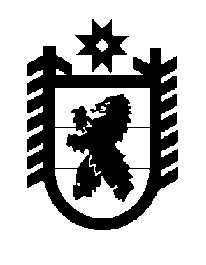 Российская Федерация Республика Карелия    ПРАВИТЕЛЬСТВО РЕСПУБЛИКИ КАРЕЛИЯПОСТАНОВЛЕНИЕ                                 от  4 декабря 2015 года № 395-Пг. Петрозаводск О разграничении имущества, находящегося в муниципальной собственности Амбарнского сельского поселенияВ соответствии с Законом Республики Карелия от 3 июля 2008 года № 1212-ЗРК «О реализации части 111 статьи 154 Федерального закона 
от 22 августа 2004 года № 122-ФЗ «О внесении изменений в законодательные акты Российской Федерации и признании утратившими силу некоторых законодательных актов Российской Федерации в связи с принятием федеральных законов  «О внесении изменений и дополнений в Федеральный закон «Об общих принципах организации законодательных (представительных) и исполнительных органов государственной власти субъектов Российской Федерации» и «Об общих принципах организации местного самоуправления в Российской Федерации» Правительство Республики Карелия п о с т а н о в л я е т:1. Утвердить перечень имущества, находящегося в муниципальной собственности Амбарнского сельского поселения, передаваемого в муниципальную собственность Луохского муниципального района, согласно приложению.2. Право собственности на передаваемое имущество возникает у Лоухского  муниципального района со дня вступления в силу настоящего постановления.             ГлаваРеспублики  Карелия                                                               А.П. ХудилайненПереченьимущества, находящегося в муниципальной собственности Амбарнского сельского поселения, передаваемого в муниципальную собственность                                      Лоухского муниципального района_____________________Приложение  к постановлению Правительства Республики Карелия                от  4 декабря 2015 года № 395-П№ п/пНаименованиеимуществаАдрес местонахожденияимуществаИндивидуализирующиехарактеристики имущества1.Здание пос. Энгозеро, ул. Парахиназдание насосной станции, назначение – нежилое, площадь 92,9 кв. м2.Сооружениепос. Энгозероводопроводная сеть, назначение – сооружения трубопроводного транспорта, протяженность 3000 м3.Сооружениепос. Энгозероканализационная сеть, назначение – сооружения канализации, протяженность 2100 м